AReportOnWorld Philosophy Day 2022Session :2022-23Department of PhilosophyRabindra Mahavidyalaya, champadanga, HooghlyTheme: World Philosophy Day Venue: Rabindra Mahavidyalaya              Department of Philosophy                         Room no 71Date:17th November 2022Organizer: Department of PhilosophyObjectives:To give a clear understanding of various subjectsRealizing the Value of philosophyFor the development of thinkingStimulating intercultural dialogueHelping build a more tolerant and respectful societyRevealing other talentssummaryOn November 17th , 2022, World Philosophy Day was celebrated in the Department of Philosophy. First, Professor Hasina Sikdar of Philosophy Department the lamp lighting in front of Radhakrishnan's portrait. In the portrait, flowers and garlands were given by prof. Sukla Saha and prof. Soumitra Das. Then the students performed an opening song. A short cultural program of half an hour with dance, song recital etc. After that begins the educational program. A debate session was organized on this occasion. The topic was, advantages and disadvantages of using mobile.  There were four teams and each team had three students. Students perform very well.  The audience enjoyed it very much. They learn a lot. 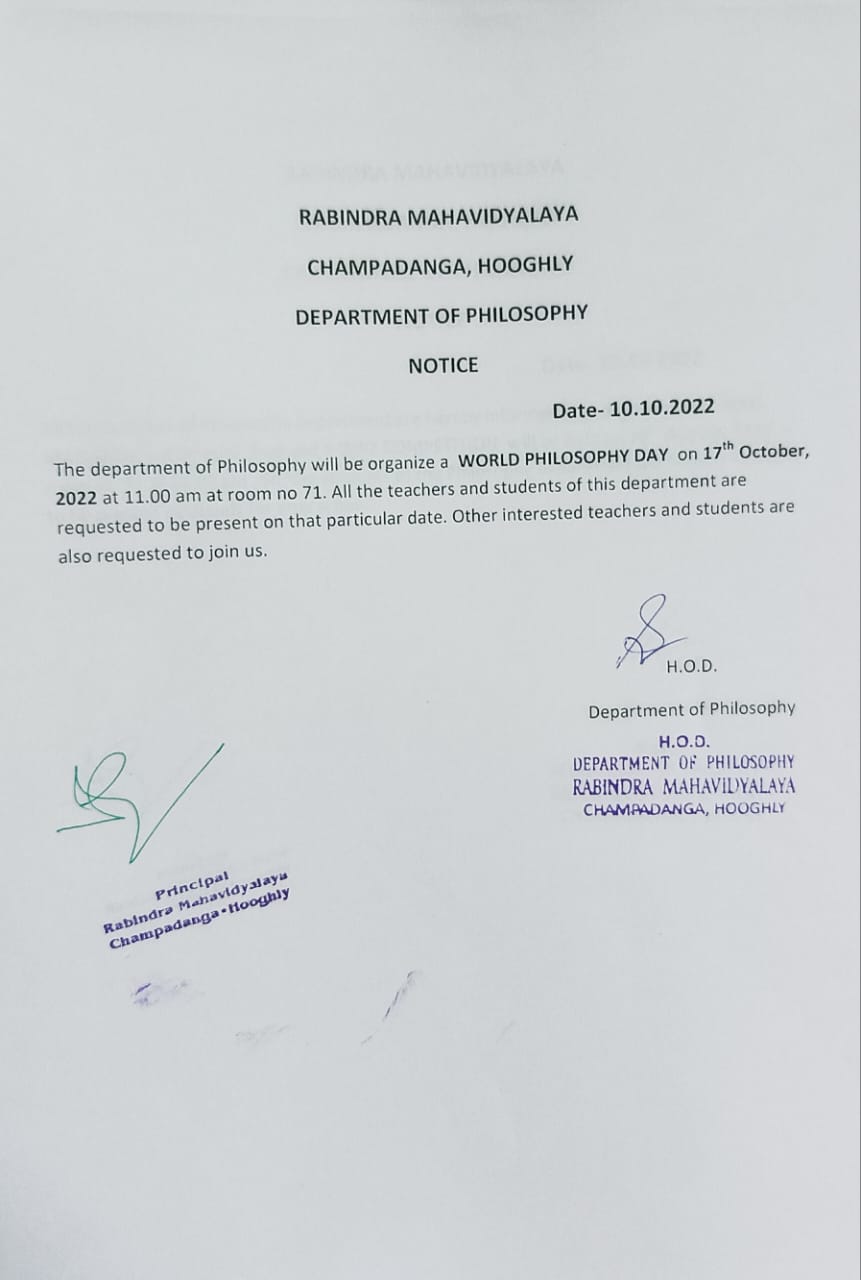 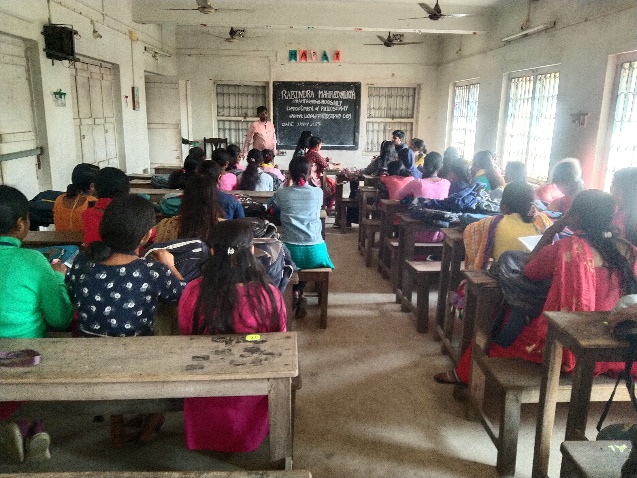 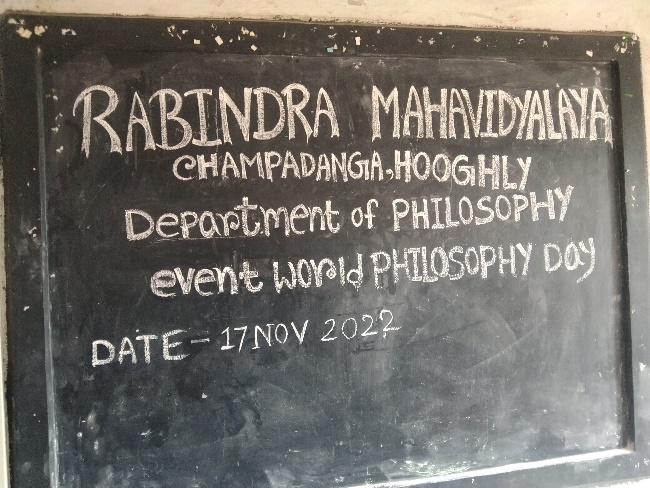 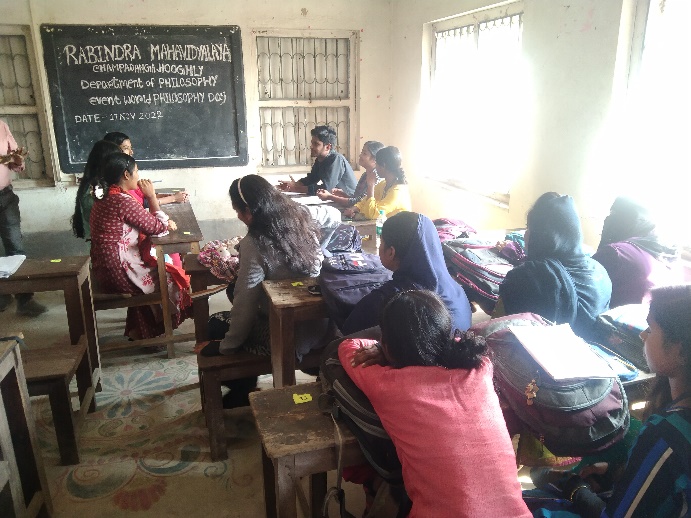 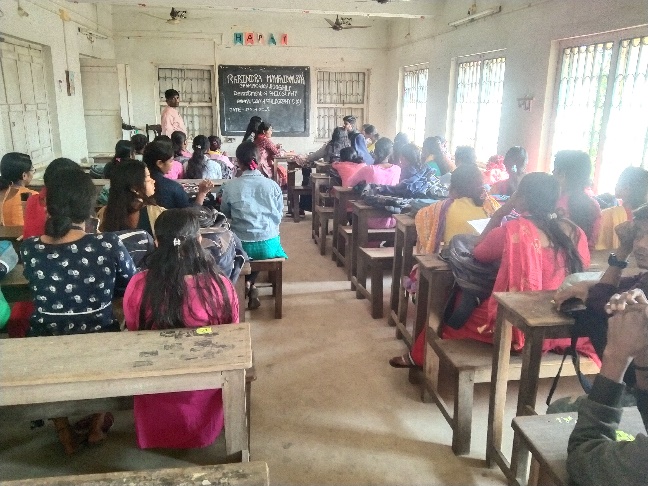 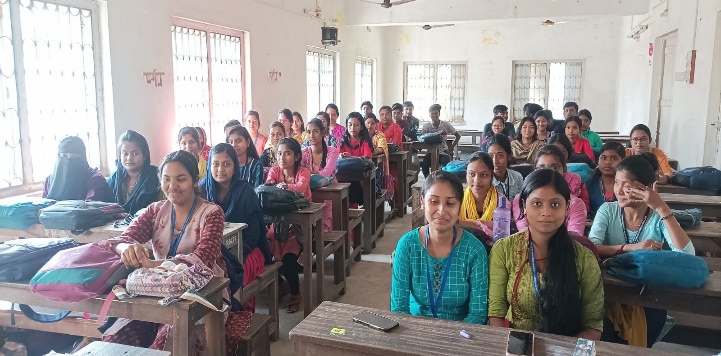 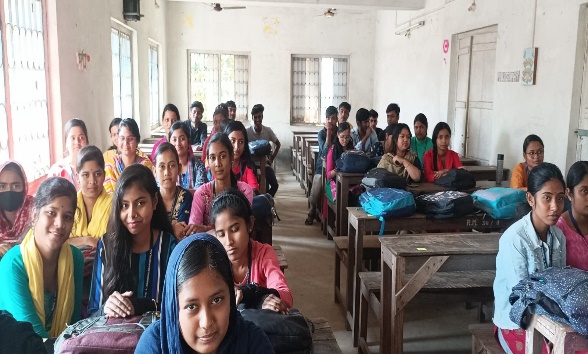 audience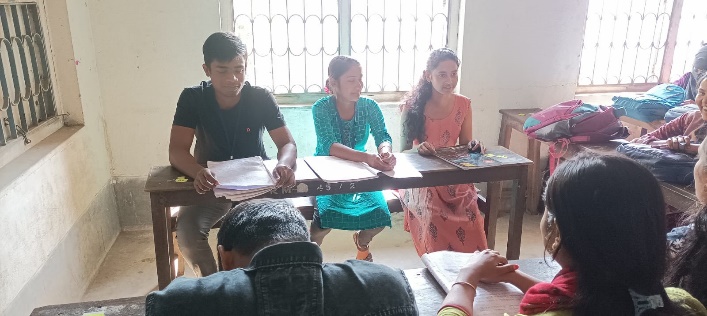 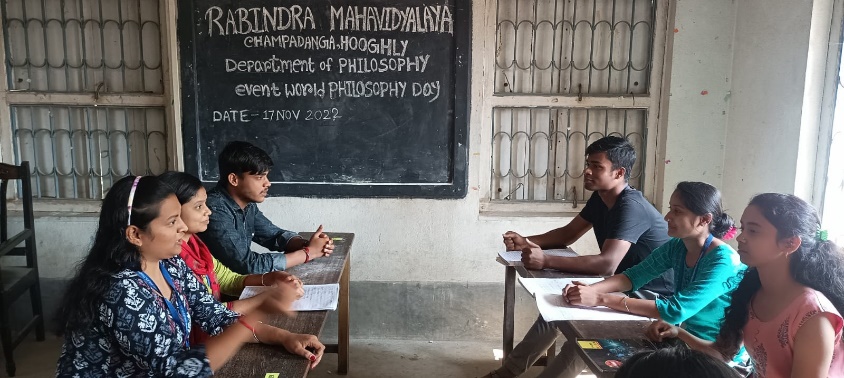 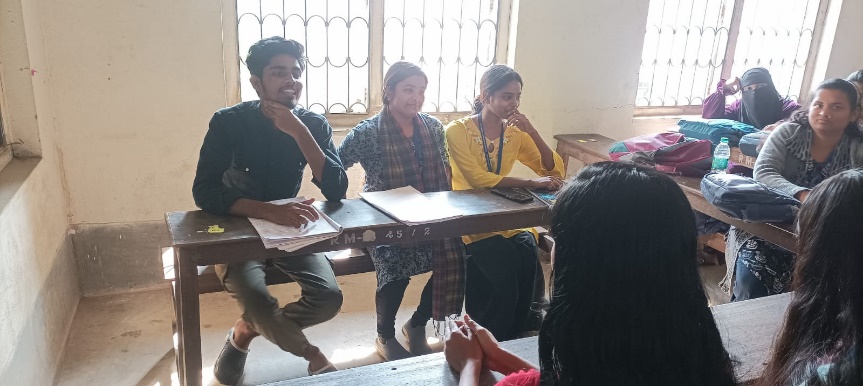 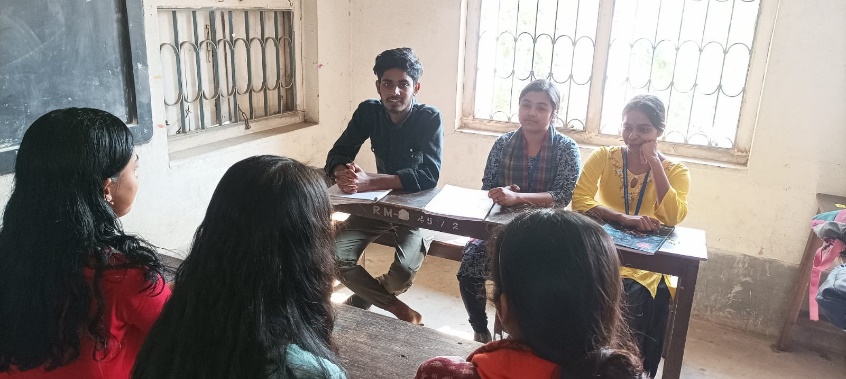 Debate teamParticipants team: Team ATripti AdhikariAnita PatraArpita Das                  Team BSourav JanaSuparna JanaMollika Malik          Team CRikta SasmalRima SasmalBacchu MohantoTeam DSoma BanarjeeSorbojit PatraSaheli DoluiOur perticipent: 54                             Male:10                             Female:44Tentative programme scheduleInaugural session: 11.30a.m. to 11.45a.m.Inaugural speech:11.45a.m. to 12 noonOther speech: 12noon to 12:30 p.m. Cultural programme: 12.30 p.m. to 1.00 p.m.Lunch break: 1.00 p.m. to 1:30 p.m.Debate: 1:30 p.m. to 3:30 p.m.Feedback from students:60% felt satisfactory70 percent wished to occur the event more than once every year100 percent students agreed this event helpe to improve their logical performanceThey want special class for grooming, more extra-curricular activitiesThey want smart class room